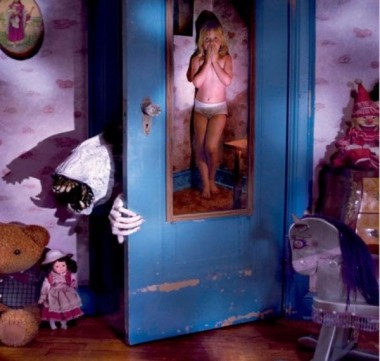                                                ДЕТСКИЕ СТРАХИ1. ТЕМНОТА. Страшнее всего то, чего мы не можем увидеть. Темнота – верная спутница чудовища, живущего в шкафу или под кроватью… Темноты боятся все – мальчишки, девчонки и даже некоторые взрослые. Объяснять, что “там” никого нет, бесполезно. Так что лучше посидеть рядом, пока малыш не уснет. Монстры и привидения почему-то боятся мамы и папы.2. ОДИНОЧЕСТВО. А вдруг мы пойдем гулять, и я потеряюсь? А вдруг мама застрянет в лифте и не сможет прийти домой? А вдруг?.. Ребенку трех-четырех лет становится страшно, когда он один остается в квартире всего на пять минут. Улица и общественные места таят для него массу опасностей. И пусть вокруг толпа – все равно он почувствует себя покинутым, если родители “куда-то денутся”. Держите его крепче за ручку, вы так нужны ему!3. БАРМАЛЕЙ. А также Кощей Бессмертный, Баба-Яга и более современные “чудища” вроде “злых инопланетян”. Они приходят ночью во снах, прячутся в темном углу, готовые в любой момент “съесть” или “украсть”. Что тут посоветовать? Избегать всего страшного в книжках и фильмах невозможно. Мир, к сожалению, полон не только добрых и красивых людей. “Борьба” с Бармалеем – своеобразная подготовка к столкновению с неприятными сторонами жизни. Главное, чтобы малыш знал: вы его всегда защитите.4. ТЕСНОЕ ПОМЕЩЕНИЕ. Нет ничего ужаснее, чем запереть дверь ванной или туалета и не суметь ее открыть. Это до рождения, у мамы в животе, было тесно, но уютно и спокойно. Появившись на свет и достигнув трех-четырех лет, ребенок начинает бояться маленьких тесных помещений. В основном это относится к девочкам. К мальчишкам такой страх приходит позже – около пяти-шести лет. С этим ощущением бороться трудно, даже многие взрослые в разной степени страдают клаустрофобией, но с вашей помощью малыш может преодолеть все. Не ленитесь обсуждать с ним его переживания.5. УКОЛЫ. А вам разве нравится, когда в беззащитное мягкое тело вонзается острая игла, да еще и отвратительно пахнет лекарствами? Может быть, вы смогли себя убедить в том, что ничего страшного тут нет, но у вас было достаточно времени. А малышу это пока не удалось. Каждый укол вызывает у него панический ужас. Объясните ребенку: это необходимо, хотя и больно. Пусть чувствует себя героем.6. ВОДА. Пожар или гроза, в общем – стихия. Большая, неуправляемая, чуждая. Это рациональный и даже полезный страх, но иногда он становится избыточным. Не забывайте снова и снова объяснять ребенку, что вода, если научиться плавать, становится другом, огонь покоряется тому, кто осторожно с ним обращается. Ну а гроза – красивейшее зрелище! Совсем не обязательно стоять под единственным деревом, когда сверкает молния.                                          КАК ПРЕОДОЛЕТЬ СТРАХ?Если ребенок боится бабы Яги, ведьмы и т. д. то нужно:   • Предложить нарисовать их;   • Поиграть в сказочных героев.2. Если ребенок боится темноты:    • Не надо плотно закрывать двери в его комнату;• Можно совершить сказочное путешествие по темной комнате вокруг его кровати, прокладывая пути к предметам, которые могут понадобиться ночью;• Придумать игру, в ходе которой нужно входить в темную комнату, например: спрятать в квартире лакомства, а самые любимые в темной комнате.3. Если ребенок боится собак:• Купите ему игрушечную собачку, которую он может трогать и играть;• Подзовите к себе забавного щенка и дайте ребенку возможность вдоволь насмотреться на его выходки, оставаясь рядом с ребенком, чтобы он не тревожился.НЕ СЛЕДУЕТ:• Запирать ребенка одного в темной или тесной комнате.• Бить по рукам и лицу.• Пугать животными.• Объявлять ребенку бойкот.• Смеяться над ребенком, называть трусишкой.• Высмеивать, особенно при других детях.• Наказывать за страх.                                   ПЕРЕД СНОМ НЕЛЬЗЯ: 
• Устраивать шумные игры.• Смотреть страшные фильмы.• Читать сказки про волков, людоедов, злых волшебников.ПОМНИТЕ: к страхам приводит большое количество запретов и недостаток тепла и ласки.